Ponavljanje I. cjeline: Živjeti u miru i slobodiŠto je sloboda? ______________________________________________________________ _________________________________________________________________________________________________________________________________________________________________________________________________________________________________.Kakvo je bilo shvaćanje slobode prije kršćanstva, a kako se sloboda shvaća u kršćanstvu? ________________________________________________________________________________________________________________________________________________________________________________________________________________________________. Dopuni rečenice:Griješiti znači ________________i svojevoljno činiti _________ u odnosu prema Bogu, bližnjemu i _______________.  Zlo se može učiniti _______________, _________________, djelom i propustom. Sklonost da činimo zlo postoji od __________________ ili iskonskoga grijeha koji nasljeđujemo _________________. Oslobađamo ga se na __________________, ali _________________ da činimo zlo ostaje. Zlo pobjeđujemo _____________________, postom i dobrim ____________________.Zlo se može činiti mišlju, ________________, __________________ i propustom. Navedi dva primjera kako se zlo može činiti mišlju, a kako propustom: Mišlju: __________________________________________________________________Propustom: ______________________________________________________________. Ponavljanje II. cjeline: Iz ropstva u slobodu – Bog vodi svoj narod u sloboduDopuni rečenice: Izraelski narod u Egiptu je živio __________ stoljeća. Izraelci su došli u Egipat kada je u kanaanskoj zemlji zavladala ________________. O tome nam pripovijeda _______________ povijest u Bibliji (Post 37-50). Njihovo stanje osobito je bilo teško za vrijeme vladanja okrutna faraona __________________. Bog je Mojsiju objavio svoje ime ________________. To ime znači _________________________.2. Dopuni rečenice! Ovo je _______________________ (upiši ime). On je ____________________________________________________________________. Živio je ___________________. Iz njegova života važno je znati: 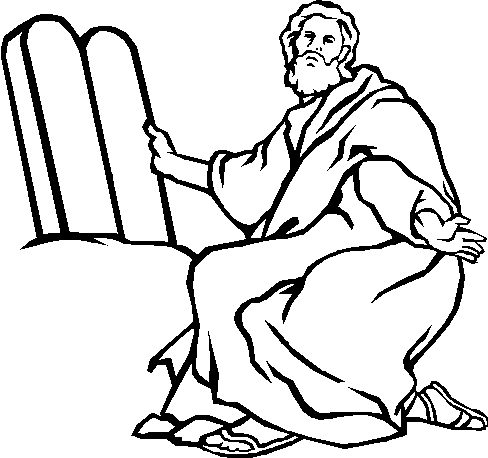 ____________________________________________________________________________________________________________________________________. 3. O Mojsiju čitamo u biblijskoj  koja nosi naziv: _______________ _____________. U njoj se još opisuje ___________________________________________ __________________________________________________________________________. Knjiga Izlaska nalazi se u _________________ zavjetu. 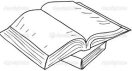 4. Pasha je glavni _________________ blagdan. To je ____________________ izlaska izraelskog naroda iz ___________________ ropstva u slobodu. Nakon više od ____________ stotine godina boravka u Egiptu Izraelci se vraćaju u _________________, obećanu zemlju. Izlazak iz Egipta i čudesan prijelaz preko ________________  ______________ jedno je od najvažnijih iskustava za vjeru ___________________ ____________________. Za _________________ je ___________________ slavlje nova pashalna gozba, proslava „prijelaza“ iz ropstva u slobodu, iz smrti u život. 5. U svakom pitanju zaokruži jedan točan odgovor! Bog je Mojsiju na brdu _________________ objavio ______ zapovijedi. Već u Starom zavjetu Bog je objavio da je ________________ prema _______________ i ___________________ najvažniji Božji zakon. Obećana zamlja je ____________________, a nalazi se između ___________________ i ____________________.  Opiši što je Kovčeg saveza! Što se u njemu čuvalo, što je on predstavljao izraelskom narodu? ___________________________________________________________________________ ______________________________________________________________________________________________________________________________________________________.Ponavljanje III. cjeline: Crkva – novi narod Božji  ________________ (upiši naziv) je: 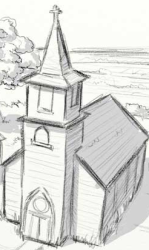 __________________________________________________________________________________________________________________________________________.Isus i njegovi učenici Crkvu opisuju u slikama. To čine zato što _____________________ ________________________________________________________________________. Nabroji 3 slike Crkve:_________________________________________________________________________________________________________________________________________________________Ovo je __________________. Opiši njegovu službu u Crkvi! __________ ________________________________________________________________________________________________________________________________________________.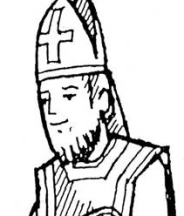 Sveti red je ______________________________________________________________ _______________________________________________________________________.Izraelski je narod putovao pustinjom:50 godina30 godina40 godinaO putovanju izraelskog naroda kroz pustinju čitamo u: Knjizi PostankaKnjizi IzlaskaPsalmimaNarod su predvodili:Mojsije i GeršonMojsije i AronAron i LeviPustinja kojom je prolazio izraelski narod nalazi se na/u:Sinajskome poluotokuEgiptuSahariU pustinji je Bog narodu dao za hranu:mȁnu i prepeliceprepelice i medmed i mlijekoMjesto gdje je Mojsije čudesno izveo vodu iz pećine naziva se: KadešMasa i MeribaMidjanska zemlja